Μεγ. Λαύρας  15 Μουρνιές Χανίων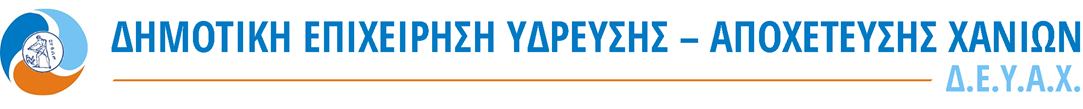 Τηλ. 28210 36278 fax 28210 36289ΕΝΤΥΠΟ ΟΙΚΟΝΟΜΙΚΗΣ ΠΡΟΣΦΟΡΑΣ«ΥΠΗΡΕΣΙΑ ΠΑΡΑΓΩΓΗΣ, ΕΚΤΥΠΩΣΗΣ, ΕΜΦΑΚΕΛΩΣΗΣ ΚΑΙ ΑΠΟΣΤΟΛΗΣ ΛΟΓΑΡΙΑΣΜΩΝ ΥΔΡΕΥΣΗΣ-ΑΠΟΧΕΤΕΥΣΗΣ», εκτιμώμενης αξίας 360.700,00€  πλέον ΦΠΑ 86.568,00€, c.p.v. 64110000-0, NUTS2 EL4 & NUTS3  EL434, Κ.Α.Ε. 6225-000.Π Ρ Ο Σ Φ Ο Ρ ΑΤου   ………………………………………………………………Έδρα ………………………………………………………………Οδός ………………………………………. Αριθμός ……………….Τηλέφωνο ………………………………………………………………Fax : ………………………………e-mail : ……………………………ΗΜΕΡΟΜΗΝΙΑ
/      /Ο ΠΡΟΣΦΕΡΩΝ*Η τιμή δίνεται  σε ευρώ ανά μονάδα και θα έχει μέχρι και δύο  δεκαδικά ψηφία.ΑΕΙΔΟΣ ΕΡΓΑΣΙΑΣΜον. Μετρ.ΠΟΣΟΤΗΤΑΤΙΜΗ ΜΟΝΑΔΑΣ(χωρίς ΦΠΑ)ΔΑΠΑΝΗ(€)1ΠΑΡΑΓΩΓΗ, ΕΚΤΥΠΩΣΗ, ΕΜΦΑΚΕΛΩΣΗ ΚΑΙ ΑΠΟΣΤΟΛΗ ΛΟΓΑΡΙΑΣΜΩΝ ΥΔΡΕΥΣΗΣ-ΑΠΟΧΕΤΕΥΣΗΣΤεμ.500.000  2ΕΝΤΥΠΑ ΓΙΑ ΕΚΔΟΣΗ ΑΝΤΙΓΡΑΦΩΝ ΛΟΓΑΡΙΑΣΜΩΝ ΑΠΟ ΤΗΝ ΔΕΥΑΧΤεμ.10.000  3ΠΛΗΡΟΦΟΡΙΑΚΑ ΣΥΝΟΔΕΥΤΙΚΑ ΕΝΤΥΠΑΤεμ.500.000ΣΥΝΟΛΟ ΧΩΡΙΣ Φ.Π.Α.ΣΥΝΟΛΟ ΧΩΡΙΣ Φ.Π.Α.ΣΥΝΟΛΟ ΧΩΡΙΣ Φ.Π.Α.ΣΥΝΟΛΟ ΧΩΡΙΣ Φ.Π.Α.ΣΥΝΟΛΟ ΧΩΡΙΣ Φ.Π.Α.Φ.Π.Α. 24%Φ.Π.Α. 24%Φ.Π.Α. 24%Φ.Π.Α. 24%Φ.Π.Α. 24%ΓΕΝΙΚΟ ΣΥΝΟΛΟ ΔΑΠΑΝΗΣΓΕΝΙΚΟ ΣΥΝΟΛΟ ΔΑΠΑΝΗΣΓΕΝΙΚΟ ΣΥΝΟΛΟ ΔΑΠΑΝΗΣΓΕΝΙΚΟ ΣΥΝΟΛΟ ΔΑΠΑΝΗΣΓΕΝΙΚΟ ΣΥΝΟΛΟ ΔΑΠΑΝΗΣ